Globalizing the Curriculum Grant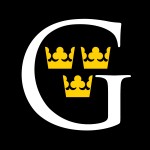 Office of the ProvostApplication Cover PageDeadline: 15 February 2014Please complete this checklist and attach it as the cover page of your grant application. For more information please contact Assistant to the Provost, Shanon Nowell (snowell@gustavus.edu or x7541).Faculty InformationNew or Significantly Revised Course (dept. abbreviation, number, and title): 				Frequency and enrollment of new/revised course offering: 						First semester when new/revised course will be offered: 							Strategic Plan goal and benchmark addressed in proposed course: 																			***********************************************Checklist□  Completed Application Cover Page□  Application Narrative Proposal□  Letter of support from Department Chair/Program Director□  Budget Proposal FormIf successful, my proposal can be used as an example to assist future faculty applications. I understand that this decision will not in any way influence the evaluation of my application. Yes NoGlobalizing the Curriculum Grant Budget ProposalName(s): 						Total: $__Total: $__Total: $__Total: $__Total Expenses: $__Amount Requested: $__* Please note that computer hardware may not be purchased with these funds.** All reimbursements for mileage are capped at a maximum of $350.Name:Department:Email:Rank:Equipment *Estimated CostAmount RequestedMaterials/SuppliesEstimated CostAmount RequestedTravel Costs **Estimated CostAmount RequestedLodgingEstimated CostAmount Requested